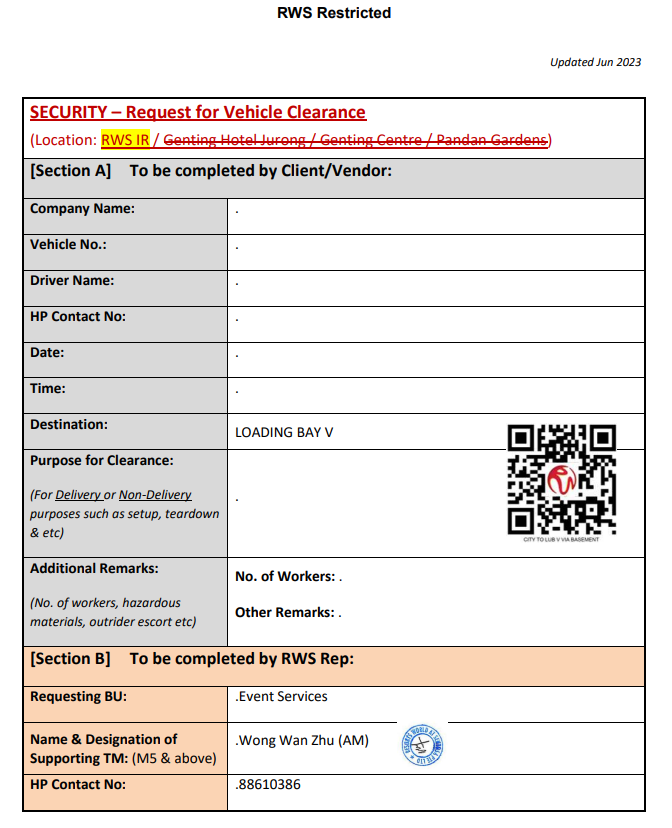 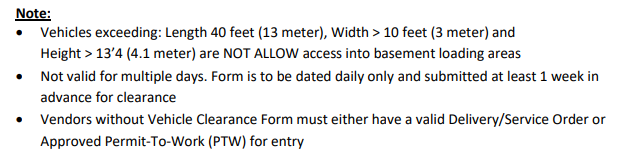 IMPORTANT FOR IDENTIFICATION OF YOUR COURIER ONSITE – EXHITIBITION MATERIALS LABEL FOR EACH BOX In order to identify your boxes sent by your courier onsite, please ensure that EACH BOX is labeled with the following: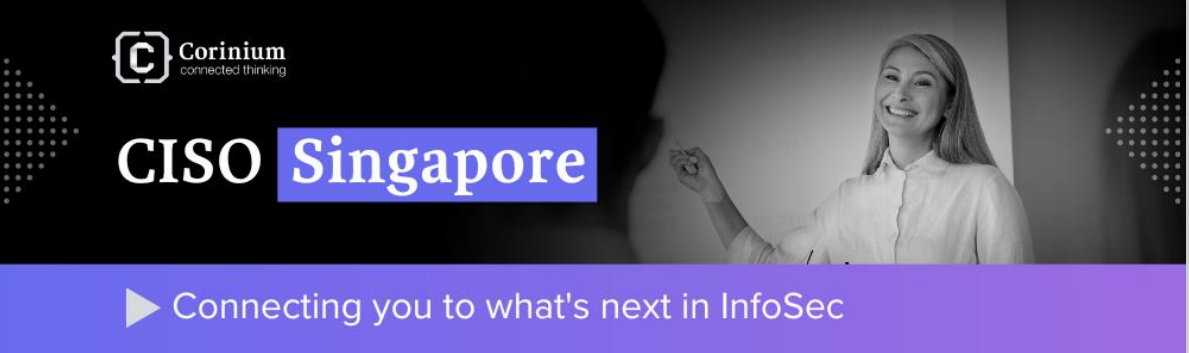 DELIVERY LABELEquarius Hotel, Resorts World SentosaAddress: 8 Sentosa Gateway, Equarius Hotel, 098269Attn to: Wan Zhu (Ms), MICE Event ServicesLOADING BAY VEquarius Hotel – Equarius Ballroom Level 2D : +65 6577 9966 | M :  +65 8861 038620th & 21st August 2024, Equarius Ballroom, Level 2Items: ___________________________of _____________________________Contact Details of sender: ________________________________________Company Name: ________________________________________________Contact Name: __________________________________________________Contact Number: ________________________________________________